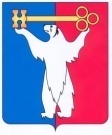 АДМИНИСТРАЦИЯ ГОРОДА НОРИЛЬСКАКРАСНОЯРСКОГО КРАЯПОСТАНОВЛЕНИЕ21.06.2023	   г. Норильск 	               № 261О внесении изменения в постановление Администрации города Норильска от 03.02.2023 № 39В целях урегулирования отдельных вопросов предоставления субсидий юридическим лицам, индивидуальным предпринимателям, а также физическим лицам - производителям товаров, работ, услуг на территории муниципального образования город Норильск,ПОСТАНОВЛЯЮ: 1. Внести в постановление Администрации города Норильска от 03.02.2023 № 39 «Об утверждении Порядка предоставления юридическим лицам (за исключением государственных (муниципальных) учреждений), индивидуальным предпринимателям, физическим лицам грантов в форме субсидий на ремонт входных групп нежилых помещений, размещенных в границах «модельных зон» муниципального образования город Норильск» (далее – Постановление) следующие изменения:1.1. В наименовании и пункте 1 Постановления слова «размещенных в границах «модельных зон»» заменить словами «расположенных на первых этажах многоквартирных домов в границах «модельных зон»».2. Внести в Порядок предоставления юридическим лицам (за исключением государственных (муниципальных) учреждений), индивидуальным предпринимателям, физическим лицам грантов в форме субсидий на ремонт входных групп нежилых помещений, расположенных на первых этажах многоквартирных домов в границах «модельных зон муниципального образования город Норильск, утвержденный Постановлением (далее – Порядок), следующие изменения:2.1. В подпункте 5 пункта 1.2 Порядка слова «выполненных работ» заменить словами «законченных работ».2.2. В пункте 2.1 Порядка слова « и в газете «Заполярная правда»» исключить.2.3. Пункт 2.4 Порядка после подпункта «н» дополнить подпунктом «о» следующего содержания:«о) договор подряда на проведение работ по ремонту входной группы (и дополнительных соглашений к нему (при наличии)).».2.4. В пункте 2.16 Порядка слова «и утверждается распоряжением Администрации города Норильска, издаваемым заместителем Главы города Норильска по земельно-имущественным отношениям и развитию предпринимательства (далее - распоряжение)» исключить.2.5. В пункте 2.17 Порядка слова «путем направления выписки из распоряжения с сопроводительным письмом» заменить словами «путем направления письма».2.6. В абзаце седьмом пункта 2.19 Порядка слова «3000,0 тыс. рублей» заменить словами «3500,0 тыс. рублей».2.7. Подпункт 4 пункта 2.20 Порядка изложить в следующей редакции:«4) обязательство получателя Гранта о перечислении суммы Гранта на расчетные счета поставщиков (подрядчиков, исполнителей), открытые в кредитных организациях Российской Федерации, по договорам (соглашениям) о выполнении работ по ремонту входной группы в срок, не превышающий пяти рабочих дней со дня предоставления Гранта, установленного пунктом 2.23 настоящего Порядка, и обязательство получателя Гранта о предоставлении в Управление копий платежных документов, подтверждающих перечисление денежных средств поставщикам (подрядчикам, исполнителям), в срок не позднее пяти рабочих дней со дня их перечисления;».2.8. Абзац второй пункта 3.2 Порядка исключить.2.9. В абзаце шестом пункта 3.2 Порядка слова «на основе результатов, проведенных комиссионных обследований входной группы, осуществляемых Комиссией» заменить словами «на основе результата, проведенного комиссионного обследования входной группы, осуществляемого Комиссией».3. Опубликовать настоящее постановление в газете «Заполярная правда» и разместить его на официальном сайте муниципального образования город Норильск.4. Настоящее постановление вступает в силу после официального опубликования в газете «Заполярная правда» и распространяет свое действие на правоотношения, возникшие с 02.05.2023.Глава города Норильска								Д.В. Карасев